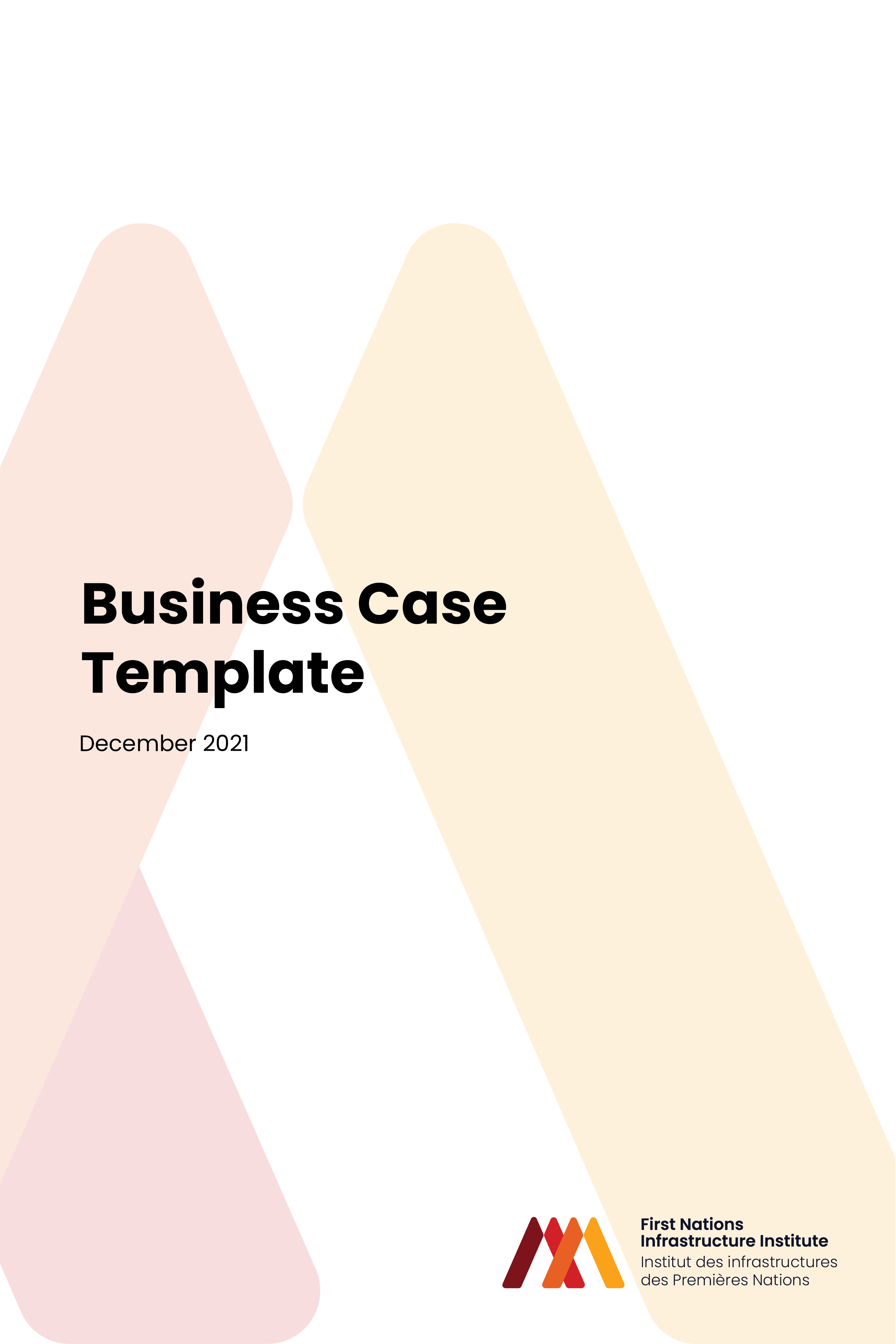 STRATEGIC CASEExecutive Summary of Strategic CaseCommunity Objectives in Relation to Infrastructure ProjectSource documents for Objectives may include Comprehensive Community Plan (CCP), Strategic Plan, Infrastructure Master Plan or Similar DocumentsExamples of Community Objectives may include (for example):Health and WellnessCommunity SafetyEnvironmental IntegrityEconomic DevelopmentNation and Member Capacity BuildingCultural Preservation and EnhancementFinancial SustainabilityProblemsDescription of current problems, with reference to the Community ObjectivesDescription of the Current Infrastructure that may be causing those problemsPhysical AttributesWho is Served by Infrastructure?Key Programming Elements (if relevant, such as recreation, cultural, educational and/or health programs within a building)Challenges and Limitations of Current InfrastructureUse List of Community Objectives above to frame discussion of challenges and limitationsBenefitsDescribe what benefits will be achieved if the identified problems are solvedSolutionsHigh level description of improved infrastructure or other non-infrastructure solutions that could address challenges and limitations with current situationProject ObjectivesDevelop Project Objectives based off the Community Objectives and the identified problems (i.e. improve public health through delivering clean and potable water, enhance learning environment through providing sufficient / health / safe / culturally-appropriate educational space, etc.)Ensure they are measurable, as they can be used to measure and demonstrate success of the project once completeECONOMIC CASEExecutive Summary of Economic CaseDescription of potential Project OptionsWhat is the Current Situation? (link to Strategic Case)What Are the Project Options to Address the Current Situation?Technical CharacteristicsScope of Service (i.e. geographic area of service, program scope, other)Comparison of Project OptionsComparison of Project Options to Set of Evaluation Criteria (evaluation criteria should be informed by Community Objectives and Project Objectives)Option Comparison Can Be Done in Two PhasesInitial Evaluation of Long List of Options to Narrow Field to Short ListDetailed Evaluation of Short ListLink to Strategic Case for ObjectivesCost and Revenue Analysis – Overview LevelCostsClass C / D (or better if available) Capital Costs of New InfrastructureOperation and Maintenance Cost EstimatesMajor Anticipated Maintenance Costs to Sustain Life of Asset (i.e. roof replacement on building)RevenuesContributions from Canada (capital, operation and maintenance)Other SourcesLink to Financial Case Detailed Description of Preferred Project OptionDetailed Description of Physical Characteristics of Preferred InfrastructureCapital CostsOperation and Maintenance CostsOther Characteristics of Preferred Project Option to Meet Project Objectives (i.e. environmental mitigation, culturally-informed landscape and site development, engagement of First Nations community / members / businesses, etc.)Next Steps in Moving Project Forward (Links to All Other Aspects of Business Case)COMMERCIAL CASEExecutive Summary of Commercial CaseProcurement ObjectivesExpectations (e.g., First Nation Involvement, etc.)List of Procurement ObjectivesBundling Assessment (if applicable, link to Economic Case section on technical options)Qualitative Procurement Options AnalysisIdentification of Long-List of Procurement OptionsQualitative Assessment using Multi-Criteria AnalysisUsing Procurement Objectives and Long-List of Procurement OptionsWorkshop to evaluate options, document rationale and arrive at a preferred optionDescription of Preferred Procurement OptionQualitative Risk AllocationTarget risk allocation of Preferred Procurement OptionLink to Risk Management Framework included in Management CaseInteraction with any Existing Commercial ArrangementsE.g., contracts with existing suppliers, etc.Procurement StrategyRecommended approach to procurementMarket Sounding and EngagementOne vs. Two-Stage Procurement ProcessJustification of strategy linking to desired outcomes (e.g., schedule certainty, time to market, availability of contractors, etc.)Form of ContractOutline approach to contracting under the Preferred Procurement OptionStandard form contracts (e.g., CCDC, etc.)?Applicable precedents?Indicative Procurement TimelineKey milestones through the Procurement ProcessDevelopment of tender documentation and contractsRelease of tender documents to marketRFP Open PeriodEvaluation of proposalsAppointment of contractorFINANCIAL CASEExecutive Summary of Financial CaseIdentification of CostsCapital CostsAppropriate class cost estimate from preferred option identified in Economic CaseOperating, Maintenance and Lifecycle CostsAnnual costs and lifecycle/renewal related costsIdentification of Funding SourcesCapital CostsPotential sources of funding for capital costs (e.g., ISC Grants, Monetized Transfers, FN Regional Organizations, FMA Tools, etc.)Determination of appropriate capital funding sources for ProjectCapital cost allocation between sourcesOperating, Maintenance and Lifecycle CostsPotential sources of funding for operating, maintenance and lifecycle costs (e.g., ISC O&M Contributions, Other Revenue, FMA Tools, FNGST, etc.)Determination of appropriate operating funding sources for ProjectOperating cost allocation between sourcesWhole of Life Financial ModelForecast capital and operating costsForecast sources of funding for capital and operating costsAppropriate inclusion of risks (e.g., construction and operating contingencies)Sensitivity analysis+/- X% for capital costs+/- X% for annual operating costsFinancing assumptions (e.g., interest rates, etc.)Economic assumptions (e.g., inflation rates, etc.)Affordability AssessmentConfirmation of AffordabilityProposed method for covering any Funding shortfall, if requiredNext StepsIdentify required next steps for confirming and receiving funding from identified funding sourcesTiming for confirming and receiving fundingMANAGEMENT CASEExecutive Summary of Management CaseProject Management ArrangementsLocal Capacity within First Nation or FN OrganizationProject Governance ArrangementsOrganizational Chart for GovernanceRoles and responsibilities from Chief and Council down to Project TeamAny other governing bodies (e.g., Tribal Council, FN Organization, ISC Regional, etc.)Project Team Requirements for Procurement and ImplementationSpecialised skills required; internal and externalStrategy to address any gaps in skillsRole of FNII through Procurement and ImplementationRisk ManagementIdentify key risks, impacts, and mitigation (with reference to section within Commercial Case)Detail approach for managing risk throughout ProjectRoles and responsibilities for Risk ManagementFirst Nation EngagementDetail strategy for engaging First Nation(s) residents regarding the ProjectDevelop First Nation Engagement PlanStakeholder EngagementIdentification of impacted parties (e.g. end users, local residents/businesses, neighboring municipalities, other First Nations, etc.)Plan for type/frequency of engagement with identified groupsDevelop Stakeholder Engagement PlanProject Plan and MilestonesGantt Chart completed in MS Project or similar softwareDetailing Project Plan from completion of business case through to operationsKey Next StepsBusiness Case ApprovalsFunding Applications and ApprovalsProcurement Process